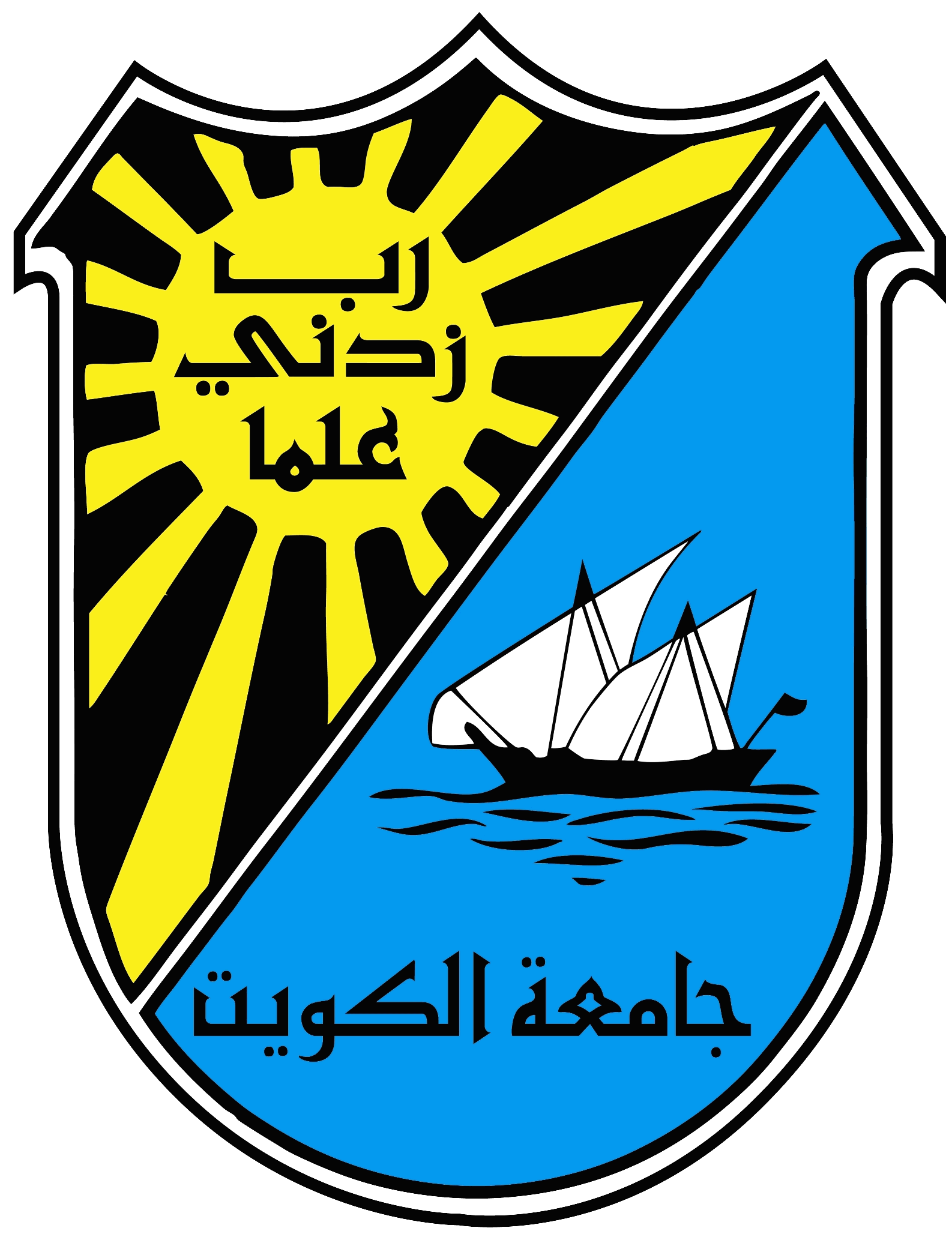 Progress Report Evaluation FormRating Scale ( 0- 40)Rating Scale ( 0- 40)Rating Scale ( 0- 40)The rating scale is meant to facilitate your evaluation of the enclosed Progress Report in terms of each of the items listed below. Since the cumulative score of all items taken together would determine the Report's overall evaluation, make sure that all items have been scored. While evaluating, kindly record your comments in details particularly to items with good or less averages.The rating scale is meant to facilitate your evaluation of the enclosed Progress Report in terms of each of the items listed below. Since the cumulative score of all items taken together would determine the Report's overall evaluation, make sure that all items have been scored. While evaluating, kindly record your comments in details particularly to items with good or less averages.The rating scale is meant to facilitate your evaluation of the enclosed Progress Report in terms of each of the items listed below. Since the cumulative score of all items taken together would determine the Report's overall evaluation, make sure that all items have been scored. While evaluating, kindly record your comments in details particularly to items with good or less averages. Poor	    < 21 Average	21-26 Good	27-31 Very Good	    32-36 Excellent	> 36Basic InformationBasic InformationBasic InformationBasic InformationBasic InformationBasic InformationGrant No. Report No.FacultyDepartmentBudget (KD)Starting DateEnding DateEvaluation of Previous Reports		1.      		2.      		3.      Evaluation of Previous Reports		1.      		2.      		3.      Evaluation of Previous Reports		1.      		2.      		3.      Evaluation of Previous Reports		1.      		2.      		3.      Evaluation of Previous Reports		1.      		2.      		3.      Evaluation of Previous Reports		1.      		2.      		3.      Evaluation ITEmsEvaluation ITEms1. Are the obtained results in general proportional to the duration of the project? 
If not, did the submitted report offer acceptable explanations?     / 10CommentsComments2. Has the project been implemented according to the proposed research plan? If there is remarkable modification, is it adjustable?     / 10CommentsComments3. Has the different items of the approved budget being spent as planned? If not, has the report given logical reasoning for that?     / 5CommentsComments4. To what extent have the proposed objectives been met for the period of evaluation?     / 10CommentsComments5 Based on the current results, is the planned work for the next year of the project acceptable Or they need to be reconsidered?     / 5CommentsCommentsAdditional Comments & Recommendations